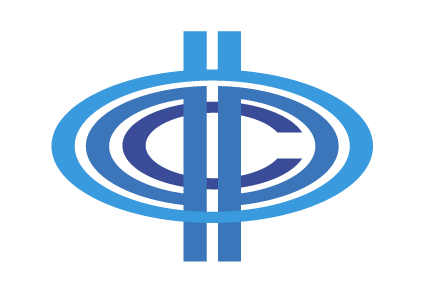 ИНФОРМАЦИЈА ЗА КОРИСНИКЕ О СПРОВОЂЕЊУ ПРОГРАМА ПОДСТИЦАЊА РАЗВОЈА ПРЕДУЗЕТНИШТВА КРОЗ РАЗВОЈНЕ ПРОЈЕКТЕ Средства опредељена Програмом намењена су за: -изградњу/доградњу/реконструкцију/адаптацију/санацију/куповину пословног или производног простора (искључиво уколико је у саставу производног простора) - куповину производне опреме (нове или половне, не старије од пет година), укључујући доставна возила која служе за превоз сопствених производа и друга транспортна средства укључена у процес производње-набавку софтвера и других нематеријалних улагања -трајна обртна средства, која могу да учествују највише до 20% у структури укупног инвестиционог улагања.Услови за коришћење средставада су регистровани у Агенцији за привредне регистре у складу са законом којим се уређује регистрација привредних субјеката најкасније до 31. децембра 2014. године односно најкасније до 31.12.2012. године за привредне субјекте који подносе захтеве за финансирање у укупној вредности већој од 12.500.000,00 рсд (привредни субјекти који су пословали у континуитету, а у периоду након 31.12.2014. године променили правну форму из предузетника у привредно друштво, такође, имају право да конкуришу за средства по овом програму);да нису разврстани као велико правно лице, у складу са Законом о рачуноводству („Службени гласник РСˮ, број 62/13), према финансијским извештајима за 2015. годину;да су поднели попуњен захтев за доделу бесповратних средстава и кредита  са потребном документацијом Фонду;да су поднели оригинал профактуре/предуговора/предмера/понуде за извођење радова по ком се  извршава инвестиционо улагање не старији од 30 дана од дана подношења захтева;да над њима није покренут стечајни поступак или поступак ликвидације;да су регулисали доспеле обавезе јавних прихода;да у року од две године пре подношења захтева за доделу бесповратне помоћи и захтева за кредит привредном субјекту није изречена  мера забране обављања делатности;да власници/оснивачи и одговорна лица нису осуђивани и да се не води истрага односно кривични поступак;да су у већинском приватном власништву и да нису у групи повезаних лица у којој су неки од чланова велика правна лица; Да су према евиденцији Централног регистра обавезног социјалног осигурања о броју радника на неодређено време на дан 31.12.2015. године имали најмање једног запосленог;да у текућој фискалној години и у претходне две године (2014, 2015, 2016. години) нису примили државну помоћ чија би висина заједно са траженим средствима прекорачила износ од 200.000 евра у динарској противвредности као и да нису примили бесповратна средства из јавних средстава за исте намене у претходној или текућој  години.да нису у тешкоћама у складу са чланом 2. Уредбе о правилима за доделу државне помоћи („Службенигласник РС”, бр. 13/10, 100/11, 91/12, 37/13,  97/13 и 119/14Укупна задуженост привредног субјекта код Фонда за развој, са свим његовим повезаним лицима (појам повезаних лица обухвата лица повезана на начин дефинисан Законом о банкама и Законом о привредним друштвима, кумулативно) може бити максимално до 200.000.000,00 РСД.Микро и мала привредна друштва која су поднели захтев за финансирање у укупној вредности већој од 12.500.000,00 РСД, да су на дан  31.12.2012. године имали најмање 10 запослених на одређено или неодређено време, као и да су, у периоду од 2012. до 2015. године, остварили просечан годишњи раст пословних прихода или просечан годишњи раст запослености од минимум 20%. Средња привредна друштва која су поднела захтев за финансирање у укупној вредности већој од 12.500.000,00 РСД, да су на дан  31.12.2012. године имали најмање 10 запослених на одређено или неодређено време, као и да су, у периоду од 2012. до 2015. године, остварили просечан годишњи раст пословних прихода и просечан годишњи раст запослености од минимум 20%. Микро, мала и средња привредна друштва који су поднела захтев за финансирање у укупној вредности већој од 25.000.000,00 РСД, да, поред горе наведених услова за запосленост и просечан годишњи раст пословних прихода, имају најмање 35 запослених на одређено или неодређено време на дан 31.08.2016. године;Средства по овом програму се могу користити за кредитирање свих привредних грана, осим за:примарну пољопривредну производњу; извођење грађевинских радова (производња грађевинских производа је дозвољена);саобраћај и транспорт;производња алкохолних пића;производња дуванских производа;било који облик трговинске, туристичке или угоститељске делатности, изузев за пекаре са производњом и продајом, производњу колача и торти и услуга кетеринга; штампање и умножавање аудио и видео записа, изузев штампарских услуга ; услужне делатности (укључујући између осталог и консултантске, маркетингшке, рачуноводствене и услуге истраживања тржишта), изузев рачунарског програмирања; организовање игара на срећу, лутрија и сличних делатности; производња и продаја оружја и војне опреме; производња и промет нафте и нафтних деривата; производња челика и синтетичких влакана и вађење угља;производња и промет било ког производа или активности, које се према домаћим прописима или међународним конвенцијама и споразумима, сматрају забрањеним;Средства по овом програму не могу се користити ни за пројекте привредних субјеката у другим делатностима, ако не доприносе остваривању специфичних циљева програма.Кредитна средства ће се одобравати под следећим условима: Привредни субјекти (предузетници, микро и мала правна лица) који задовоље услове Програма могу остварити право на финансијску подршку у износу од 20% бесповратних средстава од вредности инвестиционог улагања. Преостали износ вредности пројекта финансираће се из кредита Фонда за развој, с тим да учешће  трајних обртних средстава у износу укупних средстава (кредит Фонда и бесповратна средства) може бити до 20%:-ја ставила у складу са изменом програмаСредства ће се одобравати у складу са Програмом Фонда и Програмом за подстицање развоја предузетништва кроз развојне пројекте,Рок отплате до 10 година у оквиру кога је грејс период до једне године за правна лица, и до 7 година у оквиру кога је грејс период до једне године за предузетнике,Каматна стопа, уз примену валутне клаузуле је 1,5% годишње уз гаранцију банке, и 3%  годишње уз остала средства обезбеђења,месечна/тромесечна отплата кредита,У грејс периоду интеркаларна  камата се обрачунава тромесечно уназад и приписује главном дугуПродавац непокретности, извођач радова и добављач опреме не може бити  повезано лице са корисником кредита у смислу Закона о привредним друштвима и Закона о банкама.Продавац непокретности може бити и физичко лице, док  извођач радова и добављач опреме мора  бити предузетник или привредно друштво.Инструменти обезбеђења уредног враћања кредита су: меница и менично овлашћење оснивача/акционара дужника; и/илигаранција или авалиране менице пословне банке; и/илименица и менично овлашћење јемца/приступиоца дугу (уколико постоји јемство/приступање дугу другог привредног субјекта; и/илихипотека првог реда на непокретностима-у односу на тржишну вредност хипотековане непокретности, зависно од врсте те непокретности, висина одобреног кредита може износити:до 70% тржишне вредности стамбеног простора (станови и породичнекуће);до 60% тржишне  вредности  пословних зграда и пословног простора(канцеларије, управне зграде, угоститељски и трговачки објекти, хладњаче, бензинске пумпе и сл.);до 50% тржишне вредности производних и индустријских објеката, (хала, магацина, млинова, силоса, гаража, помоћних објеката и сл.);до 50% тржишне вредности градског грађевинског земљишта; и/илидо 30% тржишне вредности земљишта у грађевинском подручју; и/илидо 30% тржишне вредности пољопривредног земљишта уколико је корисник кредита регистровано пољопривредно газдинствозалога на постојећој производној опреми и другим покретним стварима у односу на чију тржишну вредност висина одобреног кредита може износити до 50% тржишне вредности нове опреме и до 30% тржишне вредности опреме старије од две године,Залога на акцијама/уделима привредног друштва.и-Меница и менично овлашћење дужникаУколико је привредни субјект из недовољно развијене јединице локалне самоуправе и изразито недовољно развијене јединице локалне самоуправе (уколико на наведеној територи има седиште или на истој обавља пословање) тржишна вредност наведених инструмената обезбеђења у односу на вредност кредита  мора да буде 1:1. Доказ да привредни субјекат обавља пословање на територији недовољно развијене јединице локалне самоуправе је регистровано постојање седишта или огранка и то најмање годину дана пре подношења захтева за кредит.Недовољно развијеним јединицама локалне самоуправе, у смислу овог Програма, сматрају се јединице локалне самоуправе које су разврстане у трећу групу развијености у складу са чланом 12. став 1. Закона о регионалном развоју и актом Владе којим се утврђује јединствена листа развијености региона и јединица локалне самоуправе и то:Алибунар, Бајина Башта, Баточина, Бач, Бела Црква, Богатић, Бољевац, Велика Плана, Велико Градиште, Владимирци, Деспотовац, Жабаљ, Житиште, Ивањица, Ириг, Кладово, Кнић, Ковачица, Ковин, Коцељева, Краљево, Лесковац, Лозница, Лучани, Љубовија, Мали Иђош, Неготин, Нова Црња, Нови Бечеј, Нови Пазар, Осечина, Оџаци, Параћин, Пландиште, Прокупље, Свилајнац, Сечањ, Смедеревска Паланка, Сокобања, Србобран, Тител, Трстеник, Ћићевац, Ћуприја, Уб, Чока, Шид.Изразито недовољно развијеним јединицама локалне самоуправе, у смислу овог Програма, сматрају се јединице локалне самоуправе које су разврстане у четврту групу развијености у складу са чланом 12. став 2. Закона о регионалном развоју и актом Владе којим се утврђује јединствена листа развијености региона и јединица локалне самоуправе и то:  Алексинац, Бабушница, Бела Паланка, Блаце, Бојник, Босилеград, Брус, Бујановац, Варварин, Владичин Хан, Власотинце, Гаџин Хан, Голубац, Димитровград, Дољевац, Жабари, Жагубица, Житорађа, Књажевац, Крупањ, Куршумлија, Кучево, Лебане, Љиг, Мали Зворник, Мало Црниће, Медвеђа, Мерошина, Мионица, Нова Варош, Опово, Петровац на Млави, Прешево, Прибој, Пријепоље, Ражањ, Рашка, Рековац, Сврљиг, Сјеница, Сурдулица, Трговиште, Тутин, Црна Трава.Као додатна средства обезбеђења, могу послужити и:заложно право на залихама робе;заложно право на будућим потраживањима, која произлазе из постојећих уговора закључених са дужницима који имају бонитет прихватљив за Фонд;хипотека другог реда;хипотека/залога на објекту/опреми који/а је предмет финансирања, јемство физичког лица и други инструменти обезбеђења.Фонд задржава право да тражи и додатно средство обезбеђења, уколико анализом захтева утврди да је то неопходно.Подстицаји који се додељују на основу овог  програма представљају  наменска бесповратна средства  која су, као таква, изузета од принудне наплате.Бесповратна средства не могу се користити за рефундирање трошкова у оквиру активности које су биле започете или завршене пре потписивања уговора о додели бесповратних средстава у складу са овим  програмом.Корисник средстава  не може у року  од три године од дана  закључења уговора о додели бесповратних средстава са Фондом да:обрише из регистра предузетничку радњу односно покрене поступак ликвидације или стечаја привредног друштва, отуђи предмет инвестиционог улагања  У случају непоштовања обавеза из претходног става, корисник је у обавези да поред кредита Фонду врати  и  одобрена бесповратна средства. Уколико корисник, наведене радње изврши после наведеног рока од три године, неће бити у обавези да врати одобрена бесповратна средства али ће му се кредит код Фонда прогласити доспелим у целости. Јавни позив је отворен док се средства из Програма не утроше, а најкасније до 30.06.2017. године.Захтев за доделу бесповратних средстава и захтев за кредит се подносе Фонду истовремено и то достављањем попуњеног обједињеног обрасца за пријаву, као и пратеће документације којом се доказује испуњеност услова из ПрограмаФонд ће примати искључиво захтеве привредних субјеката који задовољавају све услове Програма и који су предали неопходну конкурсну документацијуПривредни субјекти могу поднети само један захтев по овом програму код Фонда.  Други захтев може бити поднет у периоду трајања јавног позива, тек након пријема обавештења да је привредном субјекту првобитан захтев одбијен.Након пријема захтева за доделу бесповратних средстава и захтева за кредит Фонд оцењује поднети кредитни захтев привредног субјекта. Рок за обраду захтева привредног субјекта код Фонда је највише 20 дана, након чега привредни субјект треба да буде обавештен уколико је потребно допунити документацију у одређеном року.Комисија за доделу бесповратних средстава врши прегледање, контролу исправности захтева и његову оцену и доноси одлуке о прихватању захтева и додели бесповратних средства, према редоследу пријема формално исправних захтева, или о одбијању захтева. Ради потпунијег сагледавања квалитета захтева, Комисија за доделу бесповратних средстава може да затражи додатну документацију, појашњења предлога, и изврши накнадну верификацију поднете документације. У року од осам дана од дана доношења одлуке Управног одбора о кредиту,  Фонд о одлуци о кредиту и о одлуци о додели бесповратне помоћи обавештава привредни субјект, а у року од 15 дана од дана достављања ових одлука закључује уговор о додели бесповратних средстава и  уговор о кредиту са привредним субјектом. Уз уговор о додели бесповратних средстава прилаже се и бланко меница која служи као средство обезбеђења за доделу бесповратних средстава у случају да се утврди ненаменско трошење средстава или евентуалне злоупотребе.По закључењу  уговора о додели бесповратних средстава и успостављању инструмената обезбеђења за кредитна средства Фонда, Фонд  ће, у року од 15 дана од дана успостављања инструмената обезбеђења, уплатити одобрена бесповратна средства на посебан наменски динарски рачун корисника код Управе за трезор. Кандидати чије је захтеве Комисија одбила, имају право на приговор у  року од осам дана од дана пријема одлуке. Приговор се подноси министру привреде, непосредно или препорученом поштом, на адресу Министарство привреде, Кнеза Милоша 20, 11000 Београд. О приговору одлучује министар у року од 30 дана од дана пријема приговора.Министар привреде	                                                                             В.Д. Директор ФондаГоран Кнежевић	                                                                                   Слађана Бацковић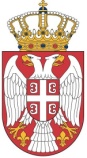 Република СрбијаМИНИСТАРСТВО ПРИВРЕДЕИзнос за предузетникеКредитБесповратнасредстваУкупноминимални300.000,00 РСД75.000,00 РСД375.000,00 РСДмаксимални7,000,000.00 РСД1,750,000.00 РСД8.750.000,00 РСДИзнос за правна лицаКредитБесповратнасредстваУкупноминимални2.000.000,00РСД500.000,00 РСД2.500.000,00РСДмаксимални40.000.000,00 РСД10.000.000,00РСД50.000.000,00РСД